BACH in The Street Premiär på Sveriges nationaldag 6 juni 2016Bach var genom sin musik en motståndets mästare. Han fångade känslor och spelade kontrapunkter på beställning som fick folk att glömma allt. Och han retade gallfeber på kyrkan eftersom besökarna glömde vad som predikades inför musikens skönhet.Författaren Georg Klein beskriver Bach som en motståndsman som genom sin konstnärliga kraft skapat förändringar.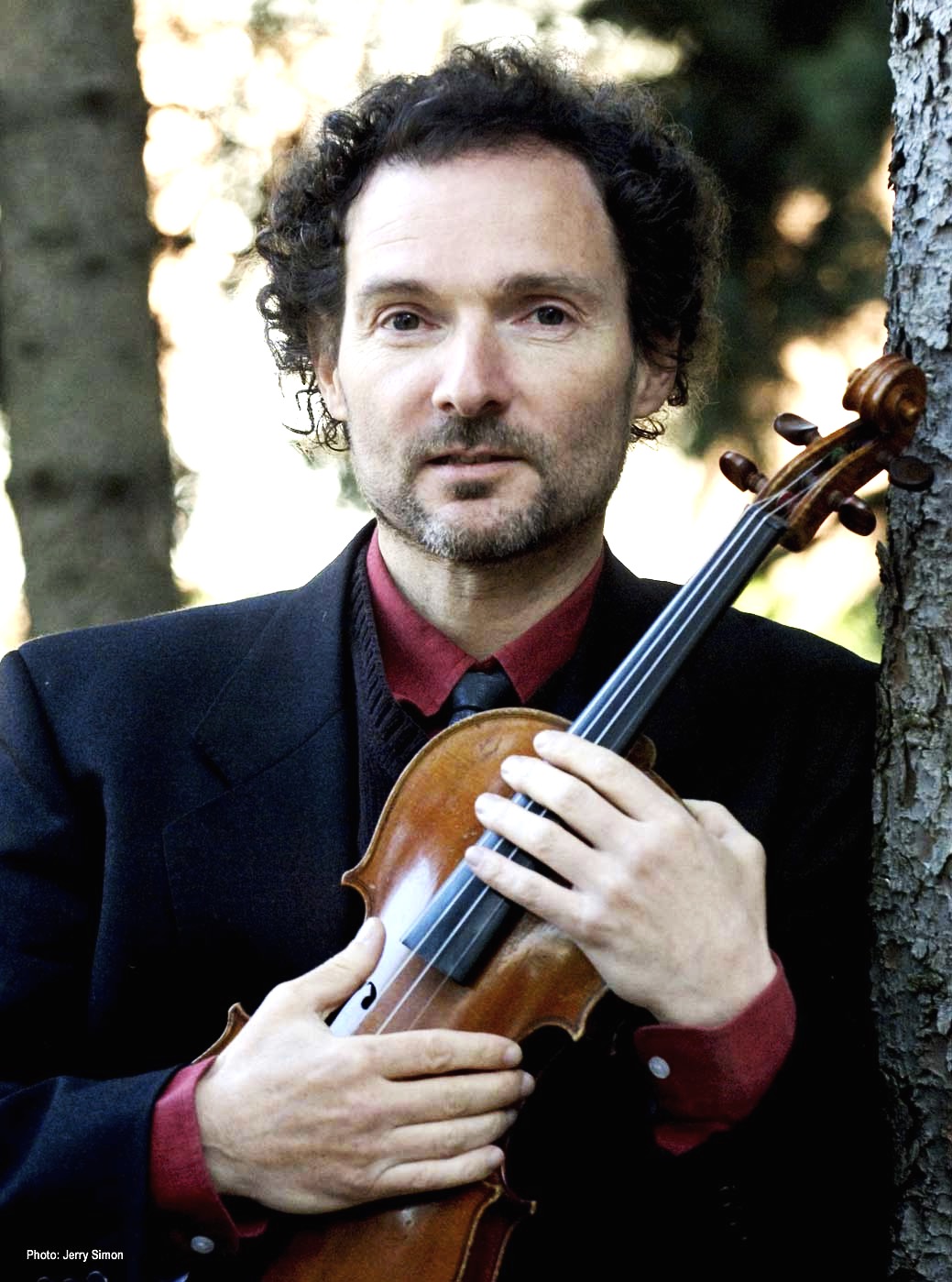 I konsten kan vi människor mötas och öppna ögonen för helt nya vägar i livet.Semmy Stahlhammer är förste konsertmästare på Kungliga Operan, lärare på musikhögskolan och grundare av Stahlhammer Klezmer Classic Trio. Han har spelat över hela världen och vunnit många priser bland annat för sina tolkningar i The international J.S Bach Competition, Washington DC. Maele ”Reeflex” Sabuni är dansare, koreograf och lärare på balettakademin. Han är en av våra främsta battle-dansare och har uppträtt runt om i världen. Även han är flerfaldigt prisbelönt till exempel Swedish Best dance Crew och Just Debout Scandinavia. Just nu är han aktuell som dansare i melodifestivalen. 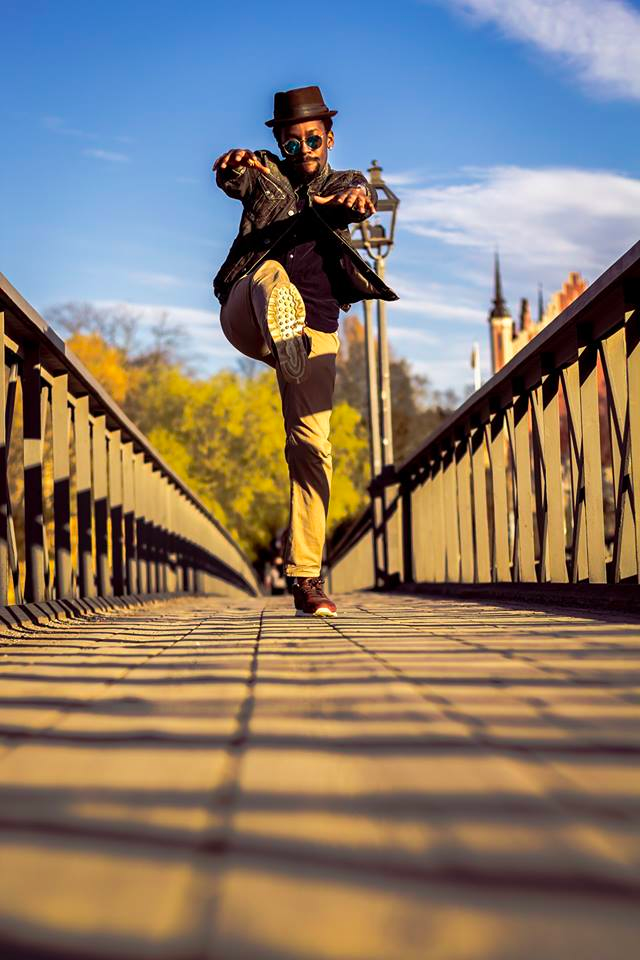 Semmy har skrivit en bok om sin far, kodnamn Frisör som lyckades fly från ett arbetsläger och anslöt sig till polska partisanerna under krigetMaeles föräldrar flydde från Kongo Kinshasa till Sverige.FÖRESTÄLLNINGENTillsammans möts Semmy och Maele i ett smakprov av sonater och partitor. Två konstarter blir en ny och i den möter vi det tema som förenar deras liv. De är båda andra generationens invandrare vars föräldrar flytt krig och förstörelse. De har båda växt upp i Sverige och bidragit till landets stolthet genom sin kulturella insats.Här får vi berättelsen om att fly, bära minnen, rotas i ny jord, hitta sin plats och hur kulturer mötas. Det som kan verka främmande blir genom musiken och dansen ett möte.Detta är en musik och dansföreställning i syfte att berätta en historia, introducera Bach och njuta av något vackert.Efter föreställningen ges möjlighet till samtal.Tidsplan:Förproduktion 5 maj- 5 juniPremiär 6 juni på Sveriges nationaldagHär är ett klipp från första mötet mellan Maele och Semmyhttps://vimeo.com/user21217475/review/153435401/9a8d543218password: BachBudgetBach In The StreetBach In The Streetproducent20000dansare30000musiker30000ide, regi10000koreografi15000Stockholms StadStockholms Stad50000scenografi2000SLL55000ljus3000sponsorer10000projektion8000egen insats26000rekvisita1500141000kostym1500administrationadministration4000marknadsföringmarknadsföring5000dokumentationdokumentation4000möten1500resor1500lokaler3000övrigt1000141000